Муниципальная газетаЗЛАТОРУНОВСКИЙ     ВЕСТНИК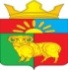 Издается с 2005 г.№ 809 июня 2020http://mozlat.gbu.ru.ОФИЦИАЛЬНОГазета «Златоруновский  Вестник» №8  июнь 2020 года. Тираж 15 экз. Распространяется бесплатно. Тел. для справок: 8-(39156)-24236АДМИНИСТРАЦИЯ ЗЛАТОРУНОВСКОГО СЕЛЬСОВЕТАУЖУРСКИЙ РАЙОН КРАСНОЯРСКИЙ КРАЙПОСТАНОВЛЕНИЕ02.06.2020                              п. Златоруновск                                                 № 45Об утверждении Порядка составления и ведения кассового плана бюджета Златоруновского сельсовета Ужурского районаВ соответствии со статьей 217 Бюджетного кодекса Российской Федерации,   ПОСТАНОВЛЯЮ:1.	Утвердить прилагаемый Порядок составления и ведения кассового плана бюджета Златоруновского сельсовета Ужурского района согласно приложению. 2.	Настоящее  постановление  распространяется на правоотношения возникшие с 1 января 2020 года.3. Контроль за исполнением настоящего постановления оставляю за собой.  Глава сельсовета                                                                            Д.В. МининПриложение к постановлению администрацииЗлаторуновского сельсоветаот 02.06.2020 № 45Порядоксоставления и ведения кассового плана  бюджета Златорунвоского сельсовета Ужурского района Раздел 1.	Общие положения	1.1.	Составление и ведение кассового плана бюджета Златоруновского исельсовета Ужурского района (далее – кассовый план, бюджет поселения) осуществляется в соответствии со статьей 217 Бюджетного кодекса Российской Федерации. 	1.2.	Кассовый план составляется на три месяца на основании показателей по доходам, в том числе за счет средств   межбюджетных трансфертов бюджета Красноярского края, бюджета Ужурского  района, имеющих целевое назначение, прогноза ожидаемого остатка средств на счете бюджета поселения на начало планируемого квартала (в том числе за счет нецелевых средств, целевых межбюджетных трансфертов), по расходам (в том числе за счет прогнозируемого остатка целевых межбюджетных трансфертов), источникам финансирования дефицита бюджета поселения, рассчитанных в порядке, установленном разделом 2 Порядка составления и ведения кассового плана бюджета поселения (далее – Порядок). 	1.3. Доходы за счет целевых межбюджетных трансфертов, полученных из  краевого бюджета, в том числе источником которых являются средства софинансирования  из федерального бюджета, отражаются в кассовом плане в размере заявленных   расходов за счет указанных средств. 	1.4. Составление и ведение кассового плана в   Администрации Златоруновского сельсовета Ужурского района Красноярского края  (далее- Администрация поселения)  осуществляется финансовым органом администрации Златорунвоского сельсовета (главным бухгалтером).Раздел 2.    Порядок составления кассового плана	2.1.	Показатели для кассового плана по доходам формируются на основании плана поступлений налоговых и неналоговых доходов в бюджет поселения, в том числе средств  дотации краевого  бюджета на выравнивание бюджетной обеспеченности в размере 1/12 от годовых бюджетных назначений, целевых средств из бюджетов других уровней в следующем порядке: 	Главный бухгалтер  разрабатывает прогноз поступлений налоговых и неналоговых доходов, целевых межбюджетных трансфертов в бюджет поселения на очередной квартал по формам  (приложения 1, 1а)  к настоящему Порядку, согласовывает его с руководителем администрации поселения не позднее, чем за 4 календарных дня месяца, предшествующего планируемому. Составление кассового плана по доходам бюджета на четвертый квартал текущего года осуществляется без учета прогнозной суммы поступлений последнего рабочего дня декабря текущего года.	2.2.	Показатели для проекта кассового плана по расходам формируются на основании заявок об объемах финансирования получателей средств бюджета поселения (далее - Заявка), в следующем порядке:получатели средств бюджета поселения (далее- ПБС) не позднее, чем за 5 календарных дней месяца, предшествующего планируемому, представляют главному бухгалтеру заявки по форме 2 к настоящему Порядку.Указанные заявки направляются в форме файлов Microsoft Excel по электронной почте. В примечании указывается разбивка направлений расходования средств, суммы на выплату заработной платы разбиваются по срокам. Для оплаты расходов по обязательствам ПБС по договорам (соглашениям) на предоставление субсидий бюджетным и автономным учреждениям на возмещение нормативных затрат, связанных с оказанием ими в соответствии с муниципальным заданием муниципальных услуг (выполнением работ), в примечании указываются направления расходования средств учреждениями (на заработную плату, питание, коммунальные расходы и др.). В целях недопущения образования кредиторской задолженности формирование проекта кассового плана (далее - проект КП) главным распорядителем осуществляется с учетом бюджетных обязательств ПБС, принятых на учет, а также планируемых к принятию и подлежащих оплате в планируемом месяце, в том числе по расходам за счет средств резервного фонда.	2.3.	Главный бухгалтер:- осуществляет  оценку ожидаемого исполнения кассового плана квартала, предшествующего планируемому;- принимает уточненные с получателями средств бюджета заявки, в случае необходимости;- согласовывает показатели проекта кассового плана с главой Администрации поселения не позднее, чем за 2 рабочих дня месяца, предшествующего планируемому.	2.4.	Показатели для кассового плана по источникам финансирования дефицита местного бюджета формируются на основании сводной бюджетной росписи бюджета поселения, заключенных договоров и соглашений, прогноза кассовых поступлений и кассовых выплат по источникам финансирования дефицита бюджета поселения на очередной календарный месяц по форме 3 к настоящему Порядку.В целях составления кассового плана по источникам финансирования дефицита, главный бухгалтер формирует не позднее, чем за 5 рабочих дней месяца, предшествующего планируемому, прогноз кассовых поступлений и кассовых выплат по источникам финансирования дефицита бюджета на очередной календарный месяц, согласовывает их с главой Администрации поселения и использует при формировании кассового плана.	2.4.1.	Далее в течение 1 рабочего дня главный бухгалтер на основании оценки ожидаемого исполнения кассового плана текущего календарного месяца,  производит прогноз остатков собственных и целевых средств на счете бюджета поселения на начало планируемого месяца и осуществляет формирование  проекта кассового плана по форме 4 к настоящему Порядку; 	2.5.	Проект кассового плана бюджета поселения направляется на согласование главе Администрации поселения. 	2.6.	В случае превышения кассовых выплат (без учета целевых межбюджетных трансфертов) над кассовыми поступлениями нецелевых средств и остатками нецелевых средств на едином счете бюджета на начало следующего квартала в проекте кассового плана главный бухгалтер вносит уточнения в течение одного рабочего дня предельных объемов оплаты денежных обязательств и (или) прогнозируемых кассовых поступлений бюджета и (или) остатков средств бюджета. При недостаточности доходных источников в первую очередь включаются в кассовый план социально-значимые расходы.	2.7.	Главный бухгалтер формирует проект кассового плана на очередной квартал в соответствии с направленными и включенными в проект кассового плана заявками, указанными в пункте 2.2 раздела 2 порядка составления кассового плана, осуществляет контроль на их соответствие сводной бюджетной росписи и лимитам бюджетных обязательств с учетом фактически доведенных главному распорядителю предельных объемов оплаты денежных обязательств. Прошедший контроль проект кассового плана включается в кассовый план по расходам на очередной квартал. Раздел 3. Порядок ведения кассового плана	3.1.	Основаниями для внесения изменений в кассовый план являются:- необходимость оплаты расходов за счет целевых межбюджетных трансфертов из бюджетов других уровней бюджетной системы Российской Федерации, не включенных в кассовый план;- принятие дополнительных к учтенным в кассовом плане нормативных правовых актов муниципального образования о выделении средств из бюджета поселения, в том числе из резервного фонда Администрации поселения, ассигнований на исполнение по судебным искам;- иных решений об изменении объемов кассовых выплат по расходам, источникам финансирования дефицита бюджета поселения;- необходимость уменьшения неиспользованных средств кассового плана.	В целях исключения случаев необоснованного увеличения показателей кассового плана при наличии необходимости увеличения показателей кассового плана главный распорядитель осуществляет анализ показателей кассового плана в целях определения возможности перераспределения показателей утвержденного кассового плана.	3.2.	Изменение, перераспределение бюджетных ассигнований по кассовому плану осуществляется на основании проектов изменений кассового плана по расходам (источникам финансирования дефицита бюджета) (далее - проект ИКП). Проекты ИКП на увеличение кассового плана рассматриваются при наличии источника увеличения кассового плана.	3.3.	Главный бухгалтер не позднее следующего рабочего дня осуществляет их проверку. Внесение изменений в кассовый план в части безвозмездных поступлений от других бюджетов бюджетной системы осуществляется в пределах фактического поступления целевых средств или остатков на едином счете бюджета. Внесение изменений в кассовый план завершается в последний рабочий день текущего месяца. 	3.4.	Главный бухгалтер  формирует отчет об исполнении кассового плана текущего квартала, который направляется главе Администрации поселения не позднее 2 числа месяца, следующего за отчетным по форме 6.АДМИНИСТРАЦИЯ ЗЛАТОРУНОВСКОГО СЕЛЬСОВЕТАУЖУРСКИЙ РАЙОН КРАСНОЯРСКИЙ КРАЙПОСТАНОВЛЕНИЕ09.06.2020                                п.Златоруновск                                                № 47        Об утверждении плана финансово-хозяйственнойдеятельности  муниципального бюджетногоучреждения культуры «Златоруновский поселковый музей»на 2020 год	В соответствии с пунктом 3.3 статьи 32 Федерального закона от 12 января 1996 г. N 7-ФЗ «О некоммерческих организациях» и в связи с изменение формы плана финансово-хозяйственной деятельности ПОСТАНОВЛЯЮ:       1. Постановление № 17 от 05.03.2020 «Об утверждении  плана финансово-хозяйственной деятельности  муниципального бюджетногоучреждения культуры «Златоруновский поселковый музей» на 2019 год – отменить.       2. Утвердить план финансово-хозяйственной деятельности муниципального бюджетного учреждения культуры «Златоруновский поселковый музей» на 2020 год согласно приложения  №1.        3. Контроль  за исполнением данного Постановления оставляю за собой.        4. Настоящее постановление вступает в силу со дня его официального                   опубликования в газете «Златоруновский вестник».Глава Златоруновского сельсовета                                        Д.В.МининПриложение 1Приложение 1к Порядку составления и ведения кассового плана бюджета Златоруновского сельсовета Ужурского района к Порядку составления и ведения кассового плана бюджета Златоруновского сельсовета Ужурского района к Порядку составления и ведения кассового плана бюджета Златоруновского сельсовета Ужурского района Согласовано:   __________         ___________________                                                                                           
    (подпись)             (расшифровка подписи)__________         ___________________                                                                                           
    (подпись)             (расшифровка подписи)__________         ___________________                                                                                           
    (подпись)             (расшифровка подписи)__________         ___________________                                                                                           
    (подпись)             (расшифровка подписи)__________         ___________________                                                                                           
    (подпись)             (расшифровка подписи)"___" __________ 20__г.ПРОГНОЗ №  ____ПРОГНОЗ №  ____ПРОГНОЗ №  ____ПРОГНОЗ №  ____ПРОГНОЗ №  ____ПОСТУПЛЕНИЙ ДОХОДОВ В БЮДЖЕТ ЗЛАТОРУНВОСКОГО СЕЛЬСОВЕТА УЖУРСКОГО РАЙОНАПОСТУПЛЕНИЙ ДОХОДОВ В БЮДЖЕТ ЗЛАТОРУНВОСКОГО СЕЛЬСОВЕТА УЖУРСКОГО РАЙОНАПОСТУПЛЕНИЙ ДОХОДОВ В БЮДЖЕТ ЗЛАТОРУНВОСКОГО СЕЛЬСОВЕТА УЖУРСКОГО РАЙОНАПОСТУПЛЕНИЙ ДОХОДОВ В БЮДЖЕТ ЗЛАТОРУНВОСКОГО СЕЛЬСОВЕТА УЖУРСКОГО РАЙОНАПОСТУПЛЕНИЙ ДОХОДОВ В БЮДЖЕТ ЗЛАТОРУНВОСКОГО СЕЛЬСОВЕТА УЖУРСКОГО РАЙОНАНА __________________20__ ГОДАНА __________________20__ ГОДАНА __________________20__ ГОДАНА __________________20__ ГОДАНА __________________20__ ГОДА(тыс.руб)Д о х о д ыД о х о д ыД о х о д ы Наименование КБК Наименование КБККБКСуммаСумма11233ИтогоСпециалист(подпись)(расшифровка подписи)(расшифровка подписи)Приложение 1а к Порядку составления и ведения кассового плана бюджета Златорунвоского сельсовета   Ужурского районаПриложение 1а к Порядку составления и ведения кассового плана бюджета Златорунвоского сельсовета   Ужурского районаПриложение 1а к Порядку составления и ведения кассового плана бюджета Златорунвоского сельсовета   Ужурского районаПриложение 1а к Порядку составления и ведения кассового плана бюджета Златорунвоского сельсовета   Ужурского районаСогласовано:   __________         ___________________                                                                                           
    (подпись)             (расшифровка подписи)__________         ___________________                                                                                           
    (подпись)             (расшифровка подписи)__________         ___________________                                                                                           
    (подпись)             (расшифровка подписи)__________         ___________________                                                                                           
    (подпись)             (расшифровка подписи)"___" __________20__г.            ПРОГНОЗ №  ____            ПРОГНОЗ №  ____            ПРОГНОЗ №  ____            ПРОГНОЗ №  ____поступлений целевых межбюджетных трансфертов в бюджет Златорунвоского сельсовета Ужурского районапоступлений целевых межбюджетных трансфертов в бюджет Златорунвоского сельсовета Ужурского районапоступлений целевых межбюджетных трансфертов в бюджет Златорунвоского сельсовета Ужурского районапоступлений целевых межбюджетных трансфертов в бюджет Златорунвоского сельсовета Ужурского района  НА __________________20__ ГОДА  НА __________________20__ ГОДА  НА __________________20__ ГОДА  НА __________________20__ ГОДА(очередной месяц)(очередной месяц)(очередной месяц)(очередной месяц)(тыс.руб.)Д о х о д ыД о х о д ы наименование показателя наименование показателяСуммаСумма1122субсидии субсидии субвенциисубвенциииные межбюджетные трансферты из краевого бюджетаиные межбюджетные трансферты из краевого бюджетаиные межбюджетные трансферты из районного бюджета иные межбюджетные трансферты из районного бюджета Итого:Итого:Специалист(подпись)(расшифровка подписи)Приложение 2 Приложение 2 к Порядку составления и ведения кассового плана бюджета Златоруновского сельсовета Ужурского  районаПриложение 2 Приложение 2 к Порядку составления и ведения кассового плана бюджета Златоруновского сельсовета Ужурского  районаПриложение 2 Приложение 2 к Порядку составления и ведения кассового плана бюджета Златоруновского сельсовета Ужурского  районаПриложение 2 Приложение 2 к Порядку составления и ведения кассового плана бюджета Златоруновского сельсовета Ужурского  районаПриложение 2 Приложение 2 к Порядку составления и ведения кассового плана бюджета Златоруновского сельсовета Ужурского  районаПриложение 2 Приложение 2 к Порядку составления и ведения кассового плана бюджета Златоруновского сельсовета Ужурского  районаПриложение 2 Приложение 2 к Порядку составления и ведения кассового плана бюджета Златоруновского сельсовета Ужурского  районаПриложение 2 Приложение 2 к Порядку составления и ведения кассового плана бюджета Златоруновского сельсовета Ужурского  районаПриложение 2 Приложение 2 к Порядку составления и ведения кассового плана бюджета Златоруновского сельсовета Ужурского  районаПриложение 2 Приложение 2 к Порядку составления и ведения кассового плана бюджета Златоруновского сельсовета Ужурского  районаЗаявка №Заявка №Заявка №Заявка №Заявка №Заявка №Заявка №Заявка №Заявка №Заявка №на _______(квартал) 20__ о предельных объемах финансирования главных распорядителей средств бюджета Златоруновского сельсовета Ужурского районана _______(квартал) 20__ о предельных объемах финансирования главных распорядителей средств бюджета Златоруновского сельсовета Ужурского районана _______(квартал) 20__ о предельных объемах финансирования главных распорядителей средств бюджета Златоруновского сельсовета Ужурского районана _______(квартал) 20__ о предельных объемах финансирования главных распорядителей средств бюджета Златоруновского сельсовета Ужурского районана _______(квартал) 20__ о предельных объемах финансирования главных распорядителей средств бюджета Златоруновского сельсовета Ужурского районана _______(квартал) 20__ о предельных объемах финансирования главных распорядителей средств бюджета Златоруновского сельсовета Ужурского районана _______(квартал) 20__ о предельных объемах финансирования главных распорядителей средств бюджета Златоруновского сельсовета Ужурского районана _______(квартал) 20__ о предельных объемах финансирования главных распорядителей средств бюджета Златоруновского сельсовета Ужурского районана _______(квартал) 20__ о предельных объемах финансирования главных распорядителей средств бюджета Златоруновского сельсовета Ужурского районана _______(квартал) 20__ о предельных объемах финансирования главных распорядителей средств бюджета Златоруновского сельсовета Ужурского района(тыс. рублей)(тыс. рублей)ИНННаименование главного распорядителя бюджетных средств, согласно утвержденного УставаГлаваРазделПодраз-делКЦСР.Вид расх.ДОП ФКСумма*Примечание 12345678910Итого0,000 *) Сумма указывается с тремя знаками после запятой*) Сумма указывается с тремя знаками после запятой*) Сумма указывается с тремя знаками после запятой*) Сумма указывается с тремя знаками после запятой*) Сумма указывается с тремя знаками после запятой*) Сумма указывается с тремя знаками после запятойРуководитель (уполномоченное лицо)               подпись               расшифровка подписиРуководитель (уполномоченное лицо)               подпись               расшифровка подписиРуководитель (уполномоченное лицо)               подпись               расшифровка подписиРуководитель (уполномоченное лицо)               подпись               расшифровка подписиРуководитель (уполномоченное лицо)               подпись               расшифровка подписиРуководитель (уполномоченное лицо)               подпись               расшифровка подписиГлавный бухгалтер            подпись             расшифровка подписиГлавный бухгалтер            подпись             расшифровка подписиГлавный бухгалтер            подпись             расшифровка подписиГлавный бухгалтер            подпись             расшифровка подписиПриложение 3 к Порядку составления и ведения кассового плана бюджета Златоруновского сельсовета Ужурского районаПриложение 3 к Порядку составления и ведения кассового плана бюджета Златоруновского сельсовета Ужурского районаПриложение 3 к Порядку составления и ведения кассового плана бюджета Златоруновского сельсовета Ужурского районаПриложение 3 к Порядку составления и ведения кассового плана бюджета Златоруновского сельсовета Ужурского районаПриложение 3 к Порядку составления и ведения кассового плана бюджета Златоруновского сельсовета Ужурского районаПриложение 3 к Порядку составления и ведения кассового плана бюджета Златоруновского сельсовета Ужурского районаСогласовано:   Глава АдминистрацииГлава Администрации__________         ___________________                                                                                           
    (подпись)             (расшифровка подписи)__________         ___________________                                                                                           
    (подпись)             (расшифровка подписи)__________         ___________________                                                                                           
    (подпись)             (расшифровка подписи)__________         ___________________                                                                                           
    (подпись)             (расшифровка подписи)__________         ___________________                                                                                           
    (подпись)             (расшифровка подписи)"___" __________ 20__г."___" __________ 20__г.ПРОГНОЗ КАССОВЫХ ВЫПЛАТ И КАССОВЫХ ПРОГНОЗ КАССОВЫХ ВЫПЛАТ И КАССОВЫХ ПРОГНОЗ КАССОВЫХ ВЫПЛАТ И КАССОВЫХ ПРОГНОЗ КАССОВЫХ ВЫПЛАТ И КАССОВЫХ ПОСТУПЛЕНИЙ ПО ИСТОЧНИКАМ ФИНАНСИРОВАНИЯ ДЕФИЦИТА ПОСТУПЛЕНИЙ ПО ИСТОЧНИКАМ ФИНАНСИРОВАНИЯ ДЕФИЦИТА ПОСТУПЛЕНИЙ ПО ИСТОЧНИКАМ ФИНАНСИРОВАНИЯ ДЕФИЦИТА ПОСТУПЛЕНИЙ ПО ИСТОЧНИКАМ ФИНАНСИРОВАНИЯ ДЕФИЦИТА НА _________________20___ ГОДАНА _________________20___ ГОДАНА _________________20___ ГОДАНА _________________20___ ГОДА(очередной квартал)(очередной квартал)(очередной квартал)(очередной квартал)Главный администратор источников финансирования дефицита бюджета поселенияГлавный администратор источников финансирования дефицита бюджета поселенияАдминистрация Златорунвоского сельсовета Ужурского района Красноярского краяАдминистрация Златорунвоского сельсовета Ужурского района Красноярского краяАдминистрация Златорунвоского сельсовета Ужурского района Красноярского краяЕдиница измерения: тыс.руб Единица измерения: тыс.руб  Наименование показателя Наименование показателяСуммаПримечаниеПримечание Наименование показателя Наименование показателяСуммаПримечаниеПримечание Наименование показателя Наименование показателяСуммаПримечаниеПримечание Наименование показателя Наименование показателяСуммаПримечаниеПримечание11233Кассовые выплаты по источникам финансирования дефицита бюджета поселения, всегоКассовые выплаты по источникам финансирования дефицита бюджета поселения, всегов том числе:в том числе:Кассовые поступления по источникам финансирования дефицита бюджета поселения, всегоКассовые поступления по источникам финансирования дефицита бюджета поселения, всегов том числе:в том числе:Главный бухгалтерГлавный бухгалтер(подпись)(расшифровка подписи)Приложение 4   к Порядку составления и ведения кассового плана бюджета Златоруновского сельсовета Ужурского районаСогласовано:Глава Администрации Приложение 4   к Порядку составления и ведения кассового плана бюджета Златоруновского сельсовета Ужурского районаСогласовано:Глава Администрации Приложение 4   к Порядку составления и ведения кассового плана бюджета Златоруновского сельсовета Ужурского районаСогласовано:Глава Администрации Приложение 4   к Порядку составления и ведения кассового плана бюджета Златоруновского сельсовета Ужурского районаСогласовано:Глава Администрации Приложение 4   к Порядку составления и ведения кассового плана бюджета Златоруновского сельсовета Ужурского районаСогласовано:Глава Администрации Приложение 4   к Порядку составления и ведения кассового плана бюджета Златоруновского сельсовета Ужурского районаСогласовано:Глава Администрации ____________________________________20__ годКАССОВЫЙ ПЛАННА_______ 20__ГОДАЕдиница измерения: тыс. руб.№ п/пНаименование  показателяСумма 123IОстатки на едином счете местного бюджета, доступные к распределению на начало месяца - всегоиз них:                       нецелевыев т.ч. остатки средств Дорожного фонда целевыеIIКАССОВЫЕ ПОСТУПЛЕНИЯ - ВСЕГО2.1Налоговые и неналоговые доходысправочно: средства Дорожного фонда 2.2Межбюджетные трансферты из краевого бюджета и бюджета Ужурского района - всегоиз них:Дотации на выравнивание бюджетной обеспеченностиДотации на сбалансированность IIIПоступления источников финансирования дефицита местного бюджета - всегоиз них:                       получение бюджетных кредитовполучение кредитовIVКАССОВЫЕ ВЫПЛАТЫ - ВСЕГО4.1Расходы - всегоиз них: нецелевыев том числе: расходы за счет средств Резервного фонда (прогноз)в том числе: расходы за счет средств Дорожного фонда целевые4.2Выплаты по источникам финансирования дефицита местного бюджета - всегоиз них:                       погашение кредитов САЛЬДО ОПЕРАЦИЙ по поступлениям и выплатамVОстатки на едином счете местного бюджета на конец месяца - всегоиз них:                       нецелевыев т.ч. остатки средств Дорожного фонда целевыеПриложение 5   к Порядку составления и ведения кассового плана бюджета Златорунвоского сельсовета Ужурского районаПриложение 5   к Порядку составления и ведения кассового плана бюджета Златорунвоского сельсовета Ужурского районаПриложение 5   к Порядку составления и ведения кассового плана бюджета Златорунвоского сельсовета Ужурского районаПриложение 5   к Порядку составления и ведения кассового плана бюджета Златорунвоского сельсовета Ужурского районаПриложение 5   к Порядку составления и ведения кассового плана бюджета Златорунвоского сельсовета Ужурского районаАДМИНИСТРАЦИЯ ЗЛАТОРУНОВСКОГО СЕЛЬСОВЕТА УЖУРСКОГО РАЙОНА КРАСНОЯРСКОГО КРАЯАДМИНИСТРАЦИЯ ЗЛАТОРУНОВСКОГО СЕЛЬСОВЕТА УЖУРСКОГО РАЙОНА КРАСНОЯРСКОГО КРАЯАДМИНИСТРАЦИЯ ЗЛАТОРУНОВСКОГО СЕЛЬСОВЕТА УЖУРСКОГО РАЙОНА КРАСНОЯРСКОГО КРАЯ(наименование органа, исполняющего бюджет)(наименование органа, исполняющего бюджет)Сводный кассовый план по расходам за период с __________20 ___по ________20___г.Сводный кассовый план по расходам за период с __________20 ___по ________20___г.Сводный кассовый план по расходам за период с __________20 ___по ________20___г.Сводный кассовый план по расходам за период с __________20 ___по ________20___г.Сводный кассовый план по расходам за период с __________20 ___по ________20___г.Администрация Златоруновского сельсовета Ужурского района Красноярского краяАдминистрация Златоруновского сельсовета Ужурского района Красноярского края(Главный распорядитель бюджетных средств)(Главный распорядитель бюджетных средств)Период:месячныйЕдиница измерения:Единица измерения:руб.КВСРКФСРКЦСРКВРДоп. ФКДоп. ЭКДоп. КРКассовый план по расходамКВСРКФСРКЦСРКВРДоп. ФКДоп. ЭКДоп. КРквартал12345678Всего:Главный бухгалтерГлавный бухгалтер(подпись)(расшифровка подписи)(расшифровка подписи)(расшифровка подписи)Приложение 6к  Порядку составления и ведения кассового плана бюджета Златорунвоского сельсовета Ужурского районаСогласовано:________________________________20__ годОтчет об исполнении кассового плана  за _____ 20_  годаЕдиница измерения: тыс. руб.№ п/пНаименование  показателяСумма 123IОстатки на едином счете местного бюджета, доступные к распределению на начало месяца - всегоиз них:                       нецелевыев т.ч. остатки средств Дорожного фонда целевыеIIКАССОВЫЕ ПОСТУПЛЕНИЯ - ВСЕГО2.1Налоговые и неналоговые доходысправочно: средства Дорожного фонда 2.2Межбюджетные трансферты из краевого бюджета и бюджета Ужурского района - всегоиз них:Дотации на выравнивание бюджетной обеспеченностиДотации на сбалансированность IIIПоступления источников финансирования дефицита местного бюджета - всегоиз них:                       получение бюджетных кредитовполучение кредитовIVКАССОВЫЕ ВЫПЛАТЫ - ВСЕГО4.1Расходы - всегоиз них: нецелевыев том числе: расходы за счет средств Резервного фонда (прогноз)в том числе: расходы за счет средств Дорожного фонда целевые4.2Выплаты по источникам финансирования дефицита местного бюджета - всегоиз них:                       погашение кредитов САЛЬДО ОПЕРАЦИЙ по поступлениям и выплатамVОстатки на едином счете местного бюджета на конец месяца - всегоиз них:                       нецелевыев т.ч. остатки средств Дорожного фонда целевыеГлавный бухгалтерГлавный бухгалтер